          《在线课堂》学习单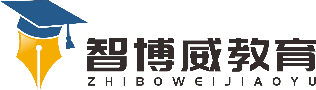 班级：                姓名：                 单元英语六年级上册Unit1 课题U1 Feeling Sick Story温故知新根据上下文，选词填空。1.A:What are you           ?  B:We’re                soccer.2.A:           the bird fly?  B:Yes, it can.3.A:I don’t feel well.  B:You should                      .4.A:Do you like singing?  B:No, I                 .自主攀登1.根据课本故事，复述故事。   In a village, some workers are _____________ a well. They need __________. Gogo wants to help them. Be _________, Gogo. It’s easy. But what’s _________ with Gogo? He ________ his foot! Gogo should _______ the doctor.2.根据句意和首字母提示写单词，完成句子。1. I eat too much ice cream. I have a s__________.2. Don’t w_________. I can help you.3. Ouch, I h__________ my foot.4. It’s so e_________. You can do it.稳中有升根据上下文填空。It is Tuesday today. Jim Brown doesn’t ________________. Why? Because he _____________.  His mother, Mrs. Brown, _____________him to see the dentist. Mrs. Green, the dentist, says that Jim shouldn’t eat so many _______________.Then she gives Jim some medicine and asks him to _____________ twice a day. Now Jim feels a little _________. He wants to go to school soon.
说句心里话